Сессия №30                         Решение № 279                26 января 2022 годаО внесении изменений в Положениео размерах и условиях оплаты труда лиц, замещающих должности муниципальной службы, в Звениговском муниципальном районе Республики Марий Эл, утвержденное решением Собрания депутатов Звениговского муниципального района от 16 декабря 2020 года № 175В соответствии со статьей 15 Закона Республики Марий Эл от 31 мая 2007 года № 25-З «О реализации полномочий в области муниципальной службы», в целях обеспечения соотносительности основных условий оплаты труда муниципальных служащих Собрание депутатов Звениговского муниципального районаРЕШИЛО:1. Внести изменения в Положение о размерах и условиях оплаты труда лиц, замещающих должности муниципальной службы, в Звениговском муниципальном районе Республики Марий Эл, утвержденное решением Собрания депутатов Звениговского муниципального района от 16 декабря 2020 года № 175.1.1. Абзац первый пункта 3 изложить в следующей редакции:«3. Размер должностного оклада главы Администрации Звениговского муниципального района (далее глава Администрации) составляет 14317 рублей.»1.2. Пункт 4 изложить в следующей редакции:«4. Размеры должностных окладов муниципальных служащих Звениговского муниципального района составляют:1.3. Пункт 5 изложить в следующей редакции:«5. Размер ежемесячной надбавки за классный чин муниципальной службы лицам, замещающим должности муниципальной службы в Звениговском муниципальном районе, определяется:2. Настоящее решение вступает в силу после официального опубликования в газете «Звениговская неделя» и распространяется на правоотношения, возникшие с 1 января 2022 года. Настоящее решение подлежит размещению на сайте Звениговского муниципального района в информационно-телекоммуникационной сети «Интернет».Председатель Собрания депутатовЗвениговского муниципального района                                        Н.В. Лабутина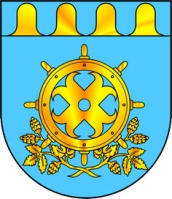 ЗВЕНИГОВО МУНИЦИПАЛ РАЙОНЫН  ДЕПУТАТ – ВЛАКЫН ПОГЫНЫН  ШЫМШЕ СОЗЫВШЕСОБРАНИЕ ДЕПУТАТОВ ЗВЕНИГОВСКОГО МУНИЦИПАЛЬНОГО РАЙОНАСЕДЬМОГО СОЗЫВАМуниципальная должностьРазмер должностного оклада (руб.)Первый заместитель главы Администрации12164Заместитель главы Администрации,Руководитель финансового отдела11663Руководитель аппарата администрации,Руководитель отраслевого (функционального) отдела администрации, являющегося юридическим лицом9126Руководитель отдела (комитета, управления, отдела) в составе администрации,Заместитель руководителя финансового отдела8191Руководитель структурного подразделения финансового отдела7489Заместитель руководителя отраслевого (функционального) отдела администрации, являющегося юридическим лицом7493Заместитель руководителя отдела (управления, комитета) в составе администрацииЗаместитель руководителя структурного подразделения финансового отдела7023Заведующий сектором администрации6094Консультант5620Главный специалист5593Ведущий специалист5106Наименование классного чинаЕжемесячная надбавказа классный чин (рублей в месяц)Действительный муниципальный советник 1 класса4693Действительный муниципальный советник 2 класса4442Действительный муниципальный советник 3 класса4187Муниципальный советник 1 класса3512Муниципальный советник 2 класса3278Муниципальный советник 3 класса3043Советник муниципальной службы 1 класса2695Советник муниципальной службы 2 класса2463Советник муниципальной службы 3 класса2227Референт муниципальной службы 1 класса2110Референт муниципальной службы 2 класса1758Референт муниципальной службы 3 класса1643